KEHOP-5.4.1-16-2016-00822„SZEMLÉLETFORMÁLÁSI PROGRAMOK DESZKEN”SZEMLÉLETFORMÁLÁSI, INTERAKTÍV ELŐADÁS A LAKOSSÁG RÉSZÉRE 2.„Unokáink is itt fognak élni” – megújuló energiaforrások használata családi házaknál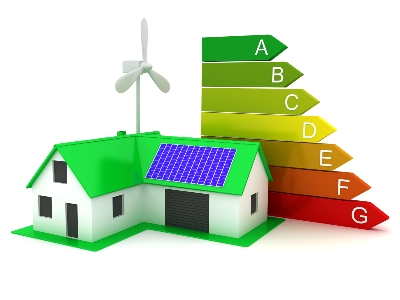                             Helyszín: Deszki Művelődési Ház és Könyvtár (6772 Deszk, Tempfli tér 8.)                             Időpont: 2022. június 16. 11.00 óra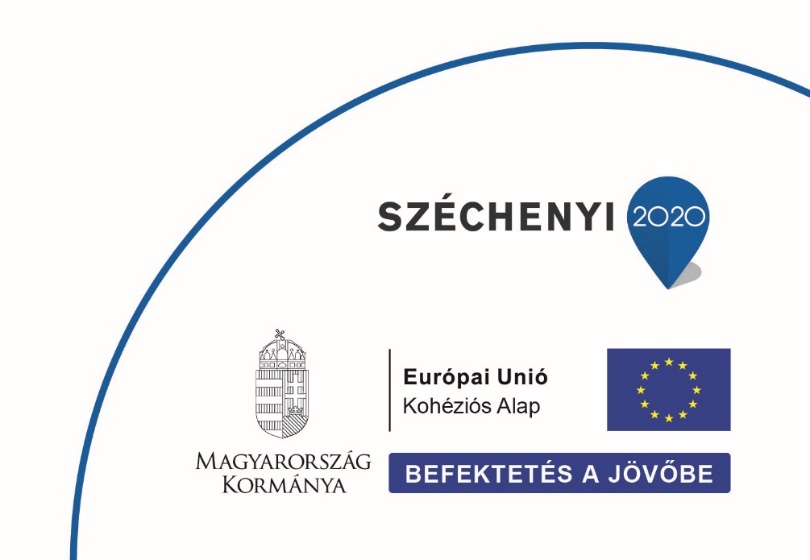 